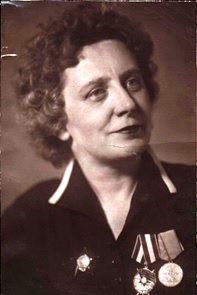 Волченкова Маргарита,Год  рождения - 1925. Сержант медицинской службы.   В 1941 окончила 8 классов школы № 211 г. Москвы.  Сентябрь 1941г. – ускоренные курсы санитарных дружинниц  Красной Пресни.   С сентября 1941г. – июль 1942г. дружинница санобороны, во время бомбежек Москвы помогала раненым.  В январе 1942г.  вступила в ВЛКСМ.   С августа 1942г. – добровольцем ушла на фронт в составе 40-й  Гвардейской Енакиевско-Дунайской Краснознаменной,  ордена Суворова стрелковой дивизии.     Участвовала в Сталинградской битве, освобождении Донбасса и Енакиево, в боях на Миусском фронте.   Награждена орденом «Боевого Красного Знамени» за вынос с поля боя Знамени полка,орденом  «Красная Звезда» – за вынос более 100 человек с поля боя и  медалью «За отвагу» за вынос 45 раненых,  медалями  «За оборону Москвы», «За оборону Сталинграда», «За победу над фашистской Германией» и другие   В 1943 году получила тяжелое ранение, увольнение в запас.    С 1943г. по 1946г.  работала медицинской сестрой в московских госпиталях.    С 1953г.– работала в военкомате Краснопресненского района г. Москвы.                                                                      Школьный  музей боевой славы                                                                                  «Огненный выпуск» 